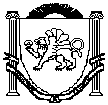 Республика КрымБелогорский районЗуйский сельский совет8-я сессия II-го созыва02 марта 2020 года										№  31РЕШЕНИЕОб отмене решения 49 сессии Зуйского сельского совета 1 созываот 21 февраля 2018 года № 447 «О передаче нежилого помещения из муниципальной собственности муниципального образования Зуйское сельское поселение Белогорского района Республики Крым  в Федеральную собственность»Рассмотрев ходатайство начальника ОМВД РФ по Белогорскому району руководствуясь Федеральным законом от 06.10.2003 №131-ФЗ «Об общих принципах организации местного самоуправления в Российской Федерации» с изменениями и дополнениями,  Законом Республики Крым от 21.08.2014 №54-ЗРК «Об основах местного самоуправления в Республике Крым», Уставом муниципального образования Зуйское сельское поселение Белогорского района Республики Крым Зуйский сельский совет РЕШИЛ:1. Отменить решения 49 сессии Зуйского сельского совета 1 созыва от 21 февраля 2018 года № 447 «О передаче нежилого помещения из муниципальной собственности муниципального образования  Зуйское сельское поселение Белогорского района Республики Крым  в Федеральную собственность.Председатель Зуйского сельского совета –Глава администрации Зуйского сельского поселения				А.А.Лахин